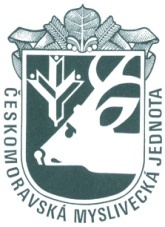 USNESENÍ Z OMR 2. 3. 2018ÚKOLY  S TRVALOU  PLATNOSTÍUkládá panu Mráčkovi, prostřednictvím pana Holíka koordinaci kroužků mladých myslivců ve spolupráci s KPKOdpovídá: předseda KPK pan Mráček       Termín: trvaleÚKOLY  K PLNĚNÍIng. J. Machovi bude jménem OMS Prostějov napsán dopis, v němž bude uvedeno, že se OMR distancuje od veškerých aktivit ohledně zaslaných dopisů a tato věc bude předána Policii ČR.Odpovídá: JUDr. Martin Vrtal Termín: 9. 3. 2018OMR schvaluje návrh na podání trestního oznámení na neznámého pachatele z důvodu očernění jména OMS Prostějov. Odpovídá: JUDr. Martin Vrtal Termín: 9. 3. 2018Chovatelská přehlídka trofejí spárkaté zvěře v Žárovicích proběhne ve dnech 17.3. – 18.3. 2018. Instalace chovatelské přehlídky trofejí proběhne 15. 3., sraz v 15. hod v Žárovicích.Odpovídá: předseda MK Ing. Martin ErnstOMR odsouhlasila zkušební senát pro myslivecký kurz 2017/2018 a ustanovení lektorů pro nastávající myslivecký kurz 2018/2019.  Příští myslivecký ples OMS se bude konat dne 25. 1. 2019 v Čelčicích. Hudba i sál zajištěna. Odpovídá: předseda KPK Jaroslav MráčekOMR schválila návrh na předávání medailí za ohodnocené trofeje na chovatelské přehlídce trofejí v Žárovicích. Odpovídá: jednatel Jiří ProcházkaS usnesením souhlasí všichni přítomní členové OMR.Dne: 2. 3. 2018Zapsala: Mgr. Eva Fajtová